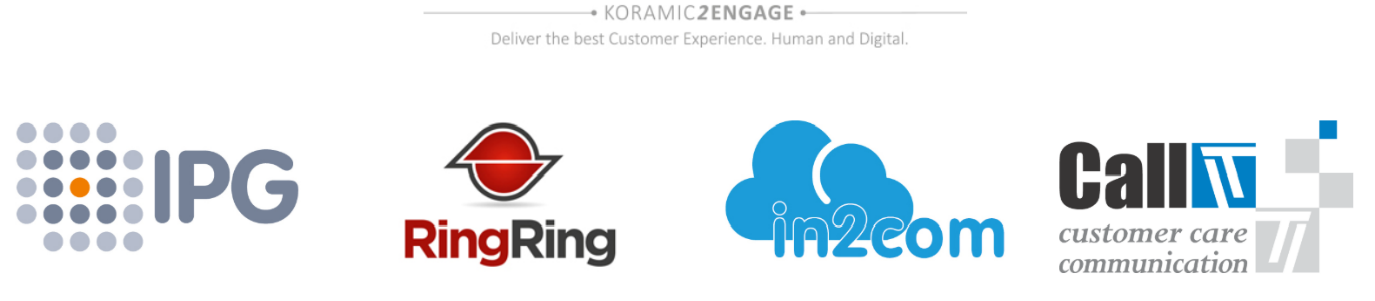 Lokale contactagents COVID-19Omschrijving:Als Contactagent word je ingeschakeld bij het identificeren en adviseren van personen die in contact zijn gekomen met mogelijke COVID-19 besmette personen.Je contacteert telefonisch personen die positief werden getest op COVID-19 om na te vragen met wie ze de afgelopen dagen contact hebben gehad. Vervolgens worden deze contacten dan opgebeld om verdere verspreiding van het virus te beperken. Na het gesprek verzeker je de correcte administratieve opvolging door het invoeren van de verkregen data in de daartoe voorziene systemen. Deze job staat open voor geëngageerde mensen met interesse in deze unieke job die zich voltijds of deeltijds beschikbaar kunnen maken gedurende minstens enkele weken of dan wel tot het einde van het project. We zoeken engagement op :maandag - vrijdag: 8u tot 20u zaterdag-zondag: 10u-20uProfiel:•	Je spreekt vloeiend Nederlands       Je bent contactvaardig•	Je bent klantvriendelijk,  empathisch en kan omgaan met discrete informatie. •	Je bent stressbestendig•	Je bent flexibel •	Je beschikt minstens over een diploma Secundair OnderwijsHet is een meerwaarde indien je:•	reeds een eerste callcenter of administratieve ervaring hebt gehad•	affiniteit hebt met de gezondheidssector       ervaring hebt met het brengen van empathische boodschappenAanbod•		Je kan deel uitmaken van een geëngageerd en uniek team van Contactagents die meezullen bijdragen aan het preventief gezondheidsbeleid van Vlaanderen.Opleiding en een goede begeleiding worden uiteraard voorzien Maatschappelijk een meerwaarde betekenen in deze coronatijden.       Tewerkstelling van 38u/week (deeltijds werken is ook mogelijk)